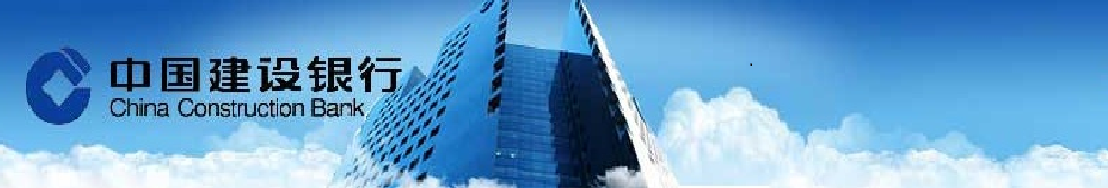 上任的美國特朗普政府週五表示，其保護美國就業的貿易策略將從退出跨太平洋夥伴關係協定(TPP)開始。特朗普宣誓就職後不久，白宮發佈聲明稱，美國還將“對付那些違反貿易協定並損及美國工人的國家”。聲明還說，在貿易上強硬且公平的協議能夠促進美國經濟增長，並把數百萬就業崗位帶回美國。中國國家統計局服務業統計司司長許劍毅周日稱，2016年服務業占GDP比重升至51.6%，比去年繼續提高1.4個百分點。未來隨著居民消費結構升級加快，城鎮化、農村現代化不斷推進等，服務業在國民經濟發展中的主導作用將會進一步增強。外匯市場    台幣兌美元上週五收升近1角，上週上漲0.22%。，儘管外資匯入帶動早盤台幣開高走高企圖挑戰31.5整數關口，但全球緊盯美國新任總統特朗普發表就職演說，市場謹慎氛圍趨使上週五台幣升幅隨亞幣收斂。漲多的美元雖有近期美國經濟資料向好及後續升息題材給予支撐，但市場仍提防獲利了結賣需，交投觀望特朗普就職談話指引國際美元進一步方向，畢竟美元指數已從波段高點滑落至100的關鍵價位附近。預計今日成交區間在31.400~31.600。貨幣市場    台灣銀行間短率周五上揚。隨著八家大型銀行今起啟動春節換新鈔，市場資金已由原來的充裕轉呈略趨緊，多家票券商出現較大資金缺口，拆款需求增溫，利率亦隨之走揚。人民幣市場部分，隔拆利率在1.30%-3.50%，一年天期cnh swap落在 2,460 -2,610。債券市場    美債殖利率周五走高，債券市場投資人對美國總統川普在就職演說中高舉的保護主義，債市遭小幅賣壓，指標10年期公債價格跌3/32，收益率升至2.47%。歐元區公債收益率同樣上揚，反應投資者對川普總統任期聚焦經濟加快增長和通脹升高前景。德國10年期公債收益率上漲6bp至0.36%。德國30年期公債收益率上升7bp至1.2%。期貨市場    週五離岸人民幣先貶後升，與前一日收盤變化不大。美國總統川普正式就職，就職演說對美元並無太大利多，美元逆勢收低，回測前波低點100.3，人民幣則收6.8366，有機會回測6.80。離岸人民幣換匯點上漲，一個月360(+35)，一年2558(+78)。期貨週五成交539口，成交約當金額0.20億美金，留倉口數2982口，約當留倉金額0.99億美金。Economic Data免責聲明本研究報告僅供本公司特定客戶參考。客戶進行投資決策時，應審慎考量本身之需求、投資風險及風險承壓度，並就投資結果自行負責，本公司不作任何獲利保證，亦不就投資損害負任何法律責任。本研究報告內容取材自本公司認可之來源，但不保證其完整性及精確性、該報告所載財務資料、預估及意見，係本公司於特定日期就現有資訊所作之專業判斷，嗣後變更時，本公司將不做預告或更新；本研究報告內容僅供參考，未盡完善之處，本公司恕不負責。除經本公司同意，不得將本研究報告內容複製、轉載或以其他方式提供予其他第三人。FXLastHighLowUSD/TWD31.53331.58131.489USD/CNY6.87656.88056.8599USD/CNH6.84056.8586.8307USD/JPY114.62115.39114.21EUR/USD1.07031.0711.0625AUD/USD0.75550.75880.7517Interest RateInterest RateLastChgTW O/NTW O/N0.20TAIBOR 3MTAIBOR 3M0.65922-0.00022CNT TAIBOR 3MCNT TAIBOR 3M6.5107-0.5866CNT TAIBOR 1YCNT TAIBOR 1Y5.4633-0.1887TW IRS 3YTW IRS 3Y0.89010TW IRS 5YTW IRS 5Y1.135-0.005TW 5Y BONDTW 5Y BOND0.83650.0114TW 10Y BONDTW 10Y BOND1.1750.0115SHIBOR O/NSHIBOR O/N2.189-0.187SHIBOR 1MSHIBOR 1M3.808-0.0116SHIBOR 3MSHIBOR 3M3.83010.0088CN 7Y BONDCN 7Y BOND3.1490.042CN 10Y BONDCN 10Y BOND3.27-0.005USD LIBOR O/NUSD LIBOR O/N0.68833-0.00167USD LIBOR 3MUSD LIBOR 3M1.043440.00222USD 10Y BONDUSD 10Y BOND2.4668-0.0421USD 30Y BONDUSD 30Y BOND3.0488-0.0277CommodityCommodityLastChgBRENTBRENT55.490.04WTIWTI53.220.05GOLDGOLD1210.326.88StockStockLastChgDow JonesDow Jones19827.2594.85NasdaqNasdaq5555.33315.252S&P 500S&P 5002271.317.62DAXDAX11630.1333.24SSEASSEA3270.3262.402HISHIS22885.9140.39TAIEXTAIEX9331.4683.65Nikkei 225Nikkei 22519137.91-209.61KOSPIKOSPI2065.616.72Source: BloombergSource: BloombergSource: BloombergSource: BloombergDate CountryEventPeriodSurveyActualPrior01/20CHGDP年比4Q6.70%6.80%6.70%01/20CHGDP年至今(年比)4Q6.70%6.70%6.70%01/20CH工業生產(年比)Dec6.10%6.00%6.20%01/20CH零售銷售(年比)Dec10.70%10.90%10.80%01/20CH固定資產農村除外年至今(年比)Dec8.30%8.10%8.30%01/20TA出口訂單(年比)Dec9.00%6.30%7.00%01/23TA失業率Dec3.83%3.82%3.84%01/23TA工業生產(年比)Dec8.00%--8.83%